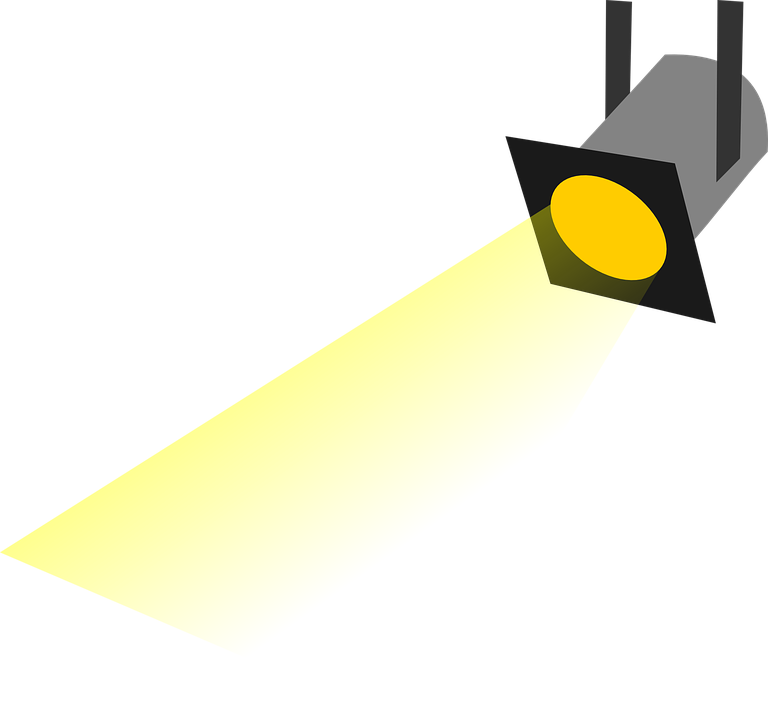 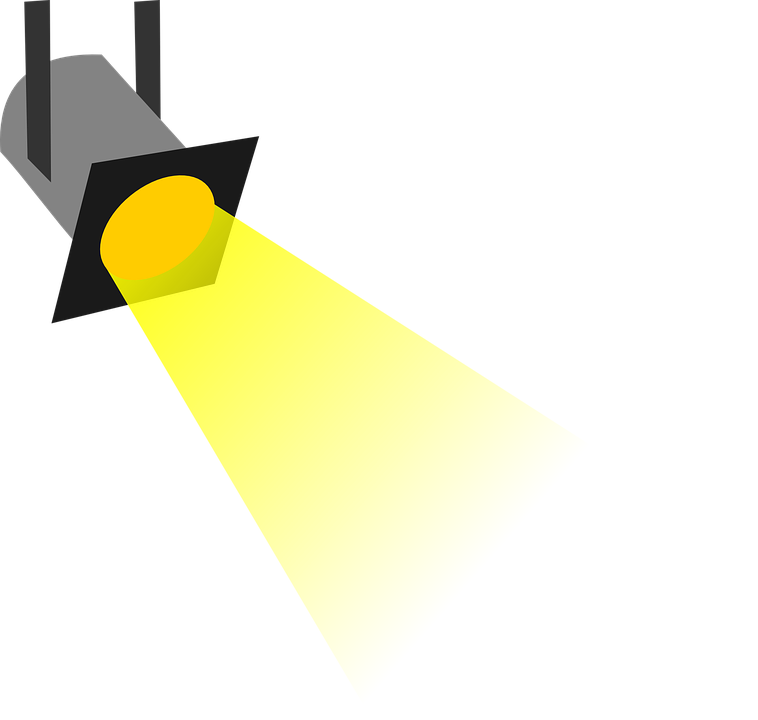 5th Grade Music ShowcaseThe 5th grade classes will be performing at the PTA meeting on Nov 14.  We will be performing a collection of multi-cultural music from around the world.  Mr. Geocaris has already been working with the students on the songs for this performance.  There are a few things we need to let you know and ask of you now to help us prepare.  Please read the information below and return the bottom of this sheet to your child’s homeroom teacher by Monday Oct. 7.Your child will need to wear blue jeans and his/her 5th Grade T-shirt on Thursday night for the PTA performance. Your child will need to report to the Learning Commons no later than 5:45pm on Thursday night of the PTA meeting.There may be other things that Mr. G needs help with to prepare for the show. Mr. G will hold a meeting for this on Friday, October 11 at 7:15 am in the music room.Return bottom portion of this sheet to your student’s homeroom teacher by Monday Oct. 7❖❖❖❖❖❖❖❖❖❖❖❖❖❖❖❖❖❖❖❖❖❖❖❖❖❖❖❖❖❖❖❖❖❖❖❖❖❖❖❖❖❖❖❖❖________ My child will attend the PTA performance on Nov. 14th.________ My child will NOT attend the PTA performance on Nov 14th._______ I will attend the parent volunteer meeting on Oct. 11 at 7:15 am.Child’s Name: ________________________________  Homeroom Teacher:_________________________________